Тема: Закономерности циркуляция воздушных масс. Атмосферные фронты. Циклоны и антициклоны.Цели: Формирование знаний о закономерностях движения воздушных масс над территорией России, об атмосферных фронтах и атмосферных вихрях. Задачи:Обучающие:  вспомнить виды солнечной радиации, сформировать представление об атмосферных фронтах, циклонах и антициклонах.Развивающие: развивать абстрактное мышление при формированиях понятий «атмосферный фронт», «циклон», «антициклон».Развитие приёмов логического мышления при установлении причинно- следственных связей.Развитие зрительного и слухового восприятия, умения мыслить самостоятельно.Воспитательные:  продолжить формирование умения работать в группе, воспитывать внимательность при работе с учебником, другими ресурсами. Воспитание добросовестного отношения к учебному труду.Технология: ИКТ – технология, технология группового обучения.Тип урока: комбинированный.Формы работы учащихся: индивидуальная и групповая работаОборудование: физическая карта России, компьютер, медиапроекторСТРУКТУРА И ХОД УРОКАI. Актуализация знаний.На календаре 23 октября. Это глубокая осень. Но за последнюю неделю мы прожили все периоды осени в сжатом виде: от «бабьего» лета до погоды начала зимы. И сегодня на уроке мы погрузимся в таинства формировании погоды на территории нашей страны. Познакомимся с такими понятиями как «атмосферный фронт», «циклон», «антициклон», их признаками и как они формируют погоду.Но сначала мы вспомним некоторые понятия связанные с климатическими особенностями (фронтальный опрос с использованием листов-ответов). Класс делится на команды. Каждая из команд должна как можно больше дать определений понятиям или явлениям.Дать определение понятиям, явлениям:1) Климат2) Состояние атмосферы в данном месте, в данное время3) Единица измерения солнечной радиации4) Солнечная радиация5) Прямая и рассеянная6) Рассеянная радиация7) Радиационный баланс8) Климатообразующие факторы9) Западные ветры действуют на большей территории, муссоны – на Дальнем Востоке10) Трансформация воздушных масс11) Воздушная масса12) Больше солнечной суммарной радиации получает поверхность13) Больше суммарной радиации поглощается поверхностью14) Западный перенос15) Муссоны16) Арктические, умеренные, тропическиеПодведение итогов опроса.II. Усвоение новых знаний.СЛАЙД 1. Пейзажи разных сезонов года. В сопровождении песня «У природы нет плохой погоды»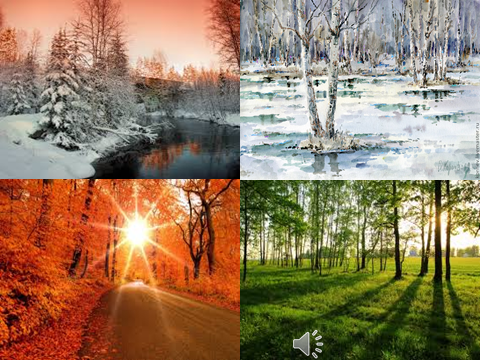 Что мы видим на слайде? Что наблюдается при смене сезонов года – закономерность.Сегодня мы будем изучать закономерности, связанные с закономерностями в климатических особенностях.СЛАЙД 2. Тема урока: «Закономерности циркуляции воздушных масс. Атмосферные фронты. Циклоны. Антициклоны». 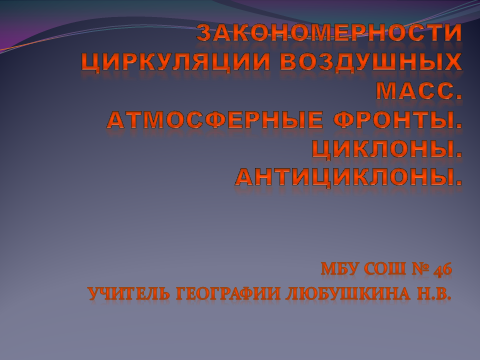 Записать тему в тетрадиНа формирование климата влияют некоторые причины или факторыСЛАЙД 3. Факторы, влияющие на климат:   1) Географическая широта места.   2) Характер подстилающей поверхности.   3) Движение воздушных масс.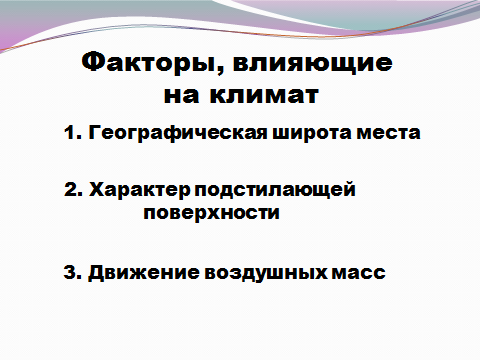 СЛАЙД 4. Воздушные массы – значительные объемы воздуха, главными свойствами которых являются температуры и влагосодержание. Над ледяной пустыней - холодные и сухие. Над песчаной пустыней – жаркие и сухие. Над океаном – влажные.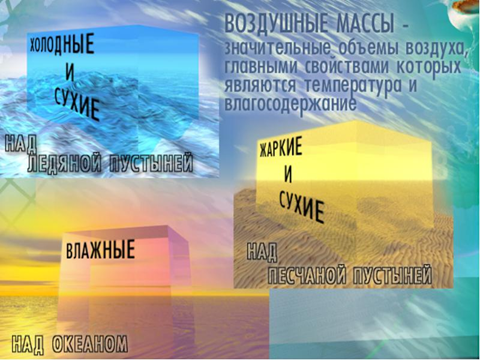 СЛАЙД 5. Постоянные ветры на территории России. Западный перенос – перемещение воздушных масс с запада на восток. Муссоны – перенос воздушных масс, направление которых меняется по сезонам.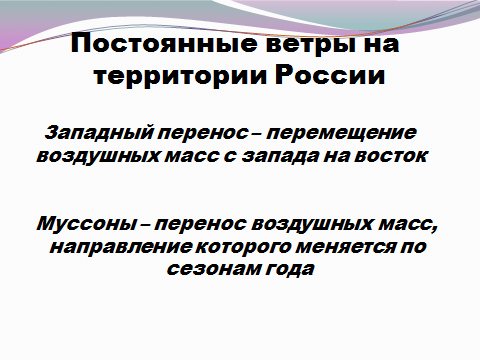 А теперь обратимся к истории.СЛАЙД 6. Что изображено на карте? Направления чего показаны стрелками?  Фронт.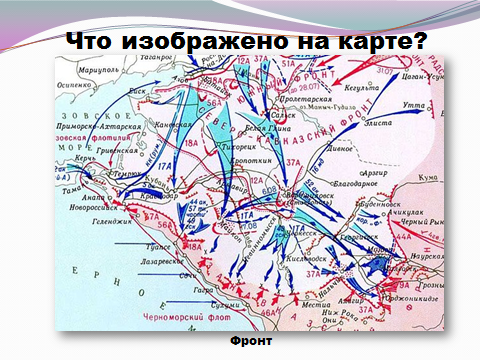 Фронт в истории – территория, на которой происходят какие-либо военные действия. В географии тоже существует понятие фронта. Только происходят здесь не военные действия, а климатические.СЛАЙД 7. Атмосферные фронты.Влияние на формирование климата оказывают атмосферные фронты.На территории России действуют Арктический и Полярный атмосферные фронты. 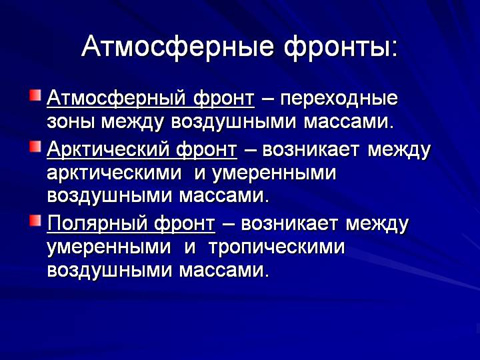 Арктические фронты летом располагаются в северной части Баренцева моря, над северной частью Восточной Сибири и моря Лаптевых и над Чукотским полуостровом. Полярные фронты: 1-ый летом протягивается от побережья Черного моря над Среднерусской возвышенностью к Предуралью, второй фронт расположен на юге Восточной Сибири, 3-ий – над южной частью Дальнего Востока, и над Японским морем четвертый.Зимой арктические фронты сдвигаются к югу, но остается фронт над центральной частью Баренцева моря и второй над Охотским морем и Корякским нагорьем.Зимой фронты перемещаются к югу, т.к.  все воздушные массы, ветры, пояса давления сдвигаются к югу вслед за «видимым движением Солнца». Солнце 22 декабря находится в зените в южном полушарии над южным тропиком.Запись в тетради понятий: атмосферный фронт, Арктический фронт, Полярный фронт.СЛАЙД 8.Атмосферные фронты бывают теплые и холодные.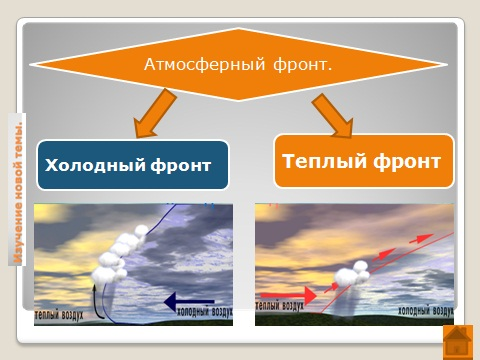 СЛАЙД 9.Фильм о холодном фронтеhttp://yandex.ru/video/search?fiw=0.0085561&filmId=3zBY9phgUXI&text=%D0%BA%D0%BE%D1%80%D0%BE%D1%82%D0%BA%D0%BE%D0%BC%D0%B5%D1%82%D1%80%D0%B0%D0%B6%D0%BD%D1%8B%D0%B5%20%D1%84%D0%B8%D0%BB%D1%8C%D0%BC%D1%8B%20%D0%BE%20%D1%86%D0%B8%D0%BA%D0%BB%D0%BE%D0%BD%D0%B5%20%D0%B8%20%D0%B0%D0%BD%D1%82%D0%B8%D1%86%D0%B8%D0%BA%D0%BB%D0%BE%D0%BD%D0%B5&path=wizardСЛАЙД 9.Фильм о теплом фронте.http://yandex.ru/video/search?fiw=0.0085561&filmId=3zBY9phgUXI&text=%D0%BA%D0%BE%D1%80%D0%BE%D1%82%D0%BA%D0%BE%D0%BC%D0%B5%D1%82%D1%80%D0%B0%D0%B6%D0%BD%D1%8B%D0%B5%20%D1%84%D0%B8%D0%BB%D1%8C%D0%BC%D1%8B%20%D0%BE%20%D1%86%D0%B8%D0%BA%D0%BB%D0%BE%D0%BD%D0%B5%20%D0%B8%20%D0%B0%D0%BD%D1%82%D0%B8%D1%86%D0%B8%D0%BA%D0%BB%D0%BE%D0%BD%D0%B5&path=wizardСЛАЙД 10.Характеристика теплого и холодного фронта.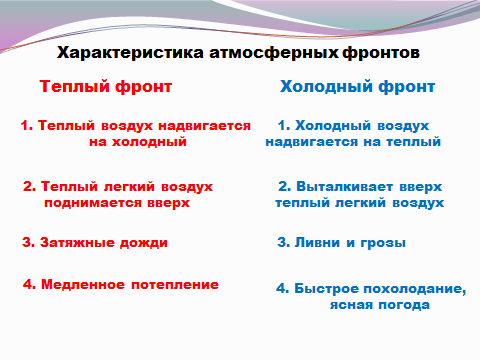 III. Проверка и понимание новых знаний.Заполнение таблицы в тетрадях детьми и ее проверка.На границах фронта образуются воздушные вихриСЛАЙД 11.Фото циклона.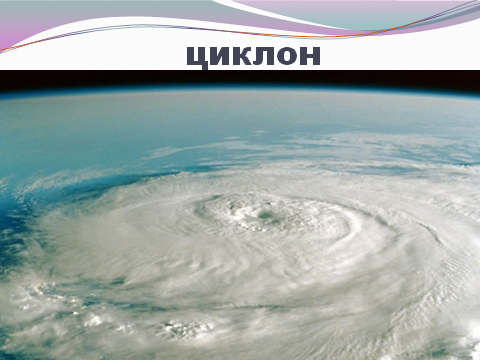 Перед вами выступят метеорологи и расскажут о действии этих явленийДоклады детей.СЛАЙД 12. Карта: Влияние соседних территорий на Климат России.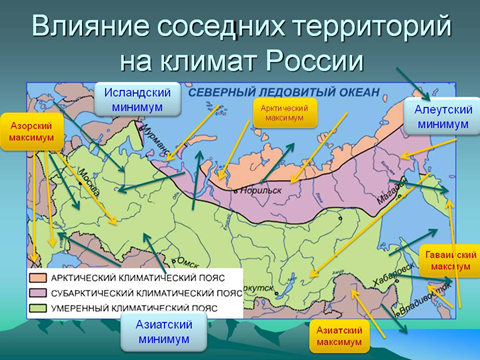 СЛАЙД 13. Фото погоды при циклоне.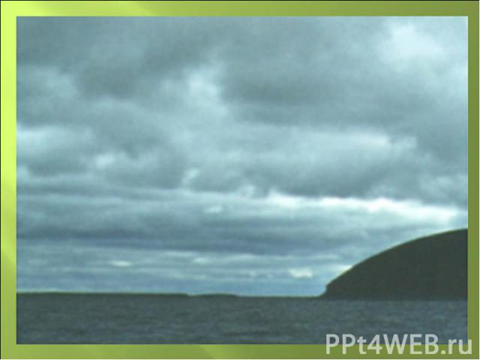 Опишите погоду показанную на снимке, при циклоне.СЛАЙД 14.Просмотр фильма о циклоне.http://yandex.ru/video/search?fiw=0.0085561&filmId=3zBY9phgUXI&text=%D0%BA%D0%BE%D1%80%D0%BE%D1%82%D0%BA%D0%BE%D0%BC%D0%B5%D1%82%D1%80%D0%B0%D0%B6%D0%BD%D1%8B%D0%B5%20%D1%84%D0%B8%D0%BB%D1%8C%D0%BC%D1%8B%20%D0%BE%20%D1%86%D0%B8%D0%BA%D0%BB%D0%BE%D0%BD%D0%B5%20%D0%B8%20%D0%B0%D0%BD%D1%82%D0%B8%D1%86%D0%B8%D0%BA%D0%BB%D0%BE%D0%BD%D0%B5&path=wizardСЛАЙД 15.Карта: Влияние соседних территорий на Климат России.СЛАЙД 16. Фото погоды при антициклоне.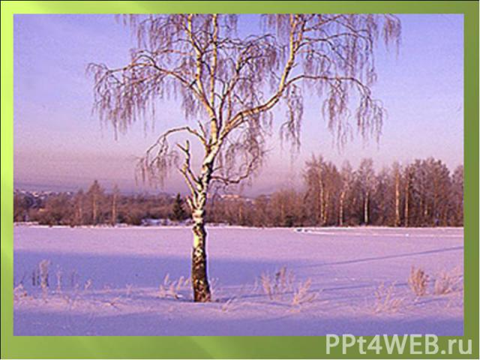 СЛАЙД 17.Просмотр фильма об антициклоне.http://yandex.ru/video/search?fiw=0.0085561&filmId=UmTBan5NUXI&text=%D0%BA%D0%BE%D1%80%D0%BE%D1%82%D0%BA%D0%BE%D0%BC%D0%B5%D1%82%D1%80%D0%B0%D0%B6%D0%BD%D1%8B%D0%B5%20%D1%84%D0%B8%D0%BB%D1%8C%D0%BC%D1%8B%20%D0%BE%20%D1%86%D0%B8%D0%BA%D0%BB%D0%BE%D0%BD%D0%B5%20%D0%B8%20%D0%B0%D0%BD%D1%82%D0%B8%D1%86%D0%B8%D0%BA%D0%BB%D0%BE%D0%BD%D0%B5&path=wizardСЛАЙД 18.Таблица. Сравнительная характеристика циклона и антициклона.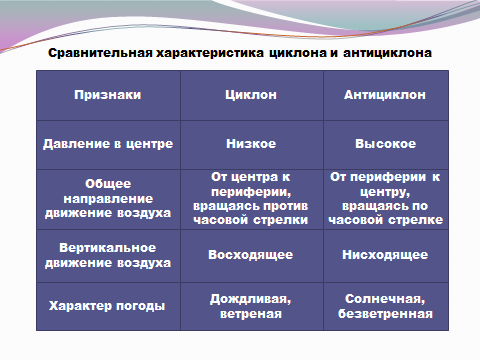 Заполнение таблицы учениками в тетради и ее проверка.СЛАЙД 19.Синоптическая карта.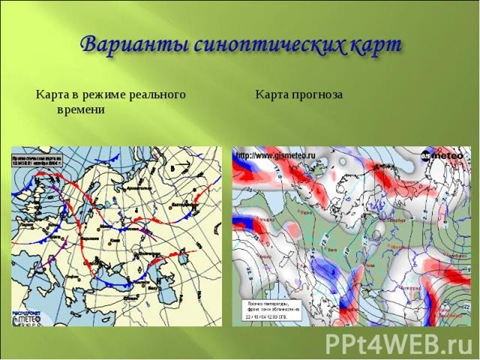 IV. Проверка знаний.СЛАЙД 20.О каких явлениях идет речь? Кто автор стихов?Буря мглою небо кроет,Вихри снежные крутя,То как зверь она завоет, То заплачет как дитя. Под голубыми небесамиВеликолепными коврами,Блестя на солнце снег лежит. 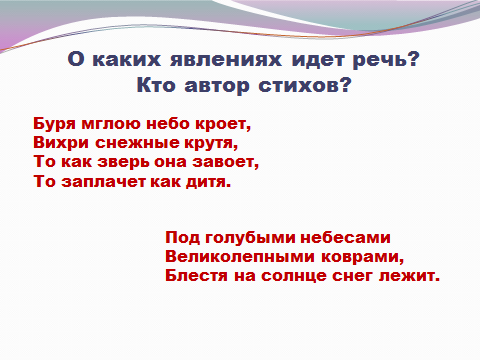 СЛАЙД 21.Звучит звонок и голос за кадром:«Вам пришла телеграмма: Завтра в область приходит циклон, который будет действовать два дня. На смену ему придет холодный фронт. Какой будет погода?»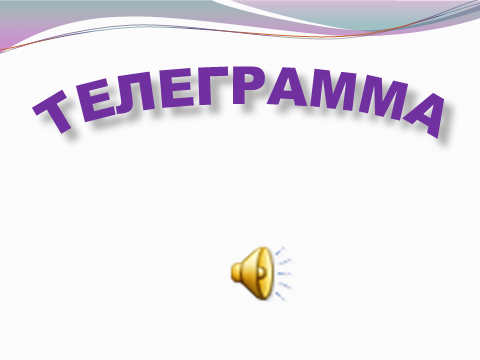 СЛАЙД 22Домашнее задание. § 11.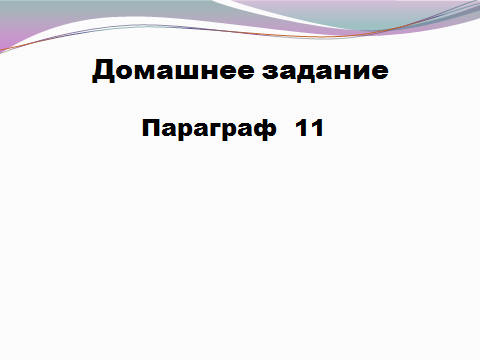 СЛАЙД 23.Рефлексия.Оцените свою работу:Сегодня на уроке мне было…Знания, полученные на уроке, мне пригодятся…Сегодня я…Мне было легко…Мне было сложно…Что было самым неожиданным? 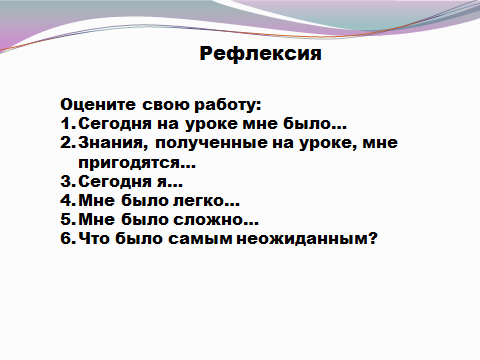 СЛАЙД 24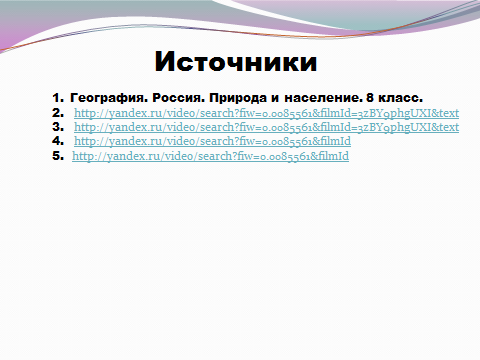 Этап урокаДеятельность учителяДеятельность ученикаВремя (мин)ОрганизационныйПроверка готовности класса к уроку, приветствие Определение темы урока, целей, задач урока,  мотивация учеников на изучение нового материалаНастраиваются на работу.Записывают число и тему урока в тетрадь3 минПроверка домашнего заданияФронтальный опрос.Устно, отвечают при помощи подготовленных заранее табличек.5 минЭтап усвоения новых знанийОбъясняет новый материал, используя материалы ЭУМ как основу для презентацииВ ходе объяснения нового материала учитель демонстрирует презентацию и фильмы, предлагает прослушать сообщения сделанные учащимися.Воспринимают информацию, сообщаемую учителем15 минЭтап проверки понимания обучающимися нового материалаПредлагает заполнить таблицы: «Сравнительная характеристика теплого и холодного фронтов», «Сравнительная характеристика циклона и антициклона»Заполняют таблицу и проверяют ее правильность.10 минЗакрепление нового материала Предлагает составить прогноз по имеющимся даннымСоставляют прогноз8 минДомашнее заданиеЗаписывает домашнее задание на доске.Записывают домашнее задание.2 минРефлексияПредлагает оценить работу на уроке:Сегодня на уроке мне было…Знания, полученные на уроке, мне пригодятся…Сегодня я…Мне было легко…Мне было сложно…Что было самым неожиданным? Оценивают свою работу по предложенным вопросам.2 мин